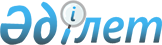 "Қазақстан Республикасының мемлекеттік нышандары туралы" Қазақстан Республикасының Конституциялық заңына өзгерістер енгізу туралыҚазақстан Республикасының 2008 жылғы 4 шілдедегі N 56-IV Конституциялық Заңы




      1-бап


. "Қазақстан Республикасының мемлекеттік нышандары туралы" 2007 жылғы 4 маусымдағы Қазақстан Республикасының Конституциялық 
 заңына 
 (Қазақстан Республикасы Парламентінің Жаршысы, 2007 ж., N 11, 72-құжат) мынадай өзгерістер енгізілсін:




      тақырыбында және бүкіл мәтін бойынша "нышандары", "нышандарының", "нышандарын", "нышандарына" деген сөздер тиісінше "рәміздері", "рәміздерінің", "рәміздерін", "рәміздеріне" деген сөздермен ауыстырылсын.





      2-бап


. Осы Конституциялық заң алғашқы ресми жарияланған күнінен бастап қолданысқа енгізіледі.


      Қазақстан Республикасының




      Президенті                                       Н. Назарбаев


					© 2012. Қазақстан Республикасы Әділет министрлігінің «Қазақстан Республикасының Заңнама және құқықтық ақпарат институты» ШЖҚ РМК
				